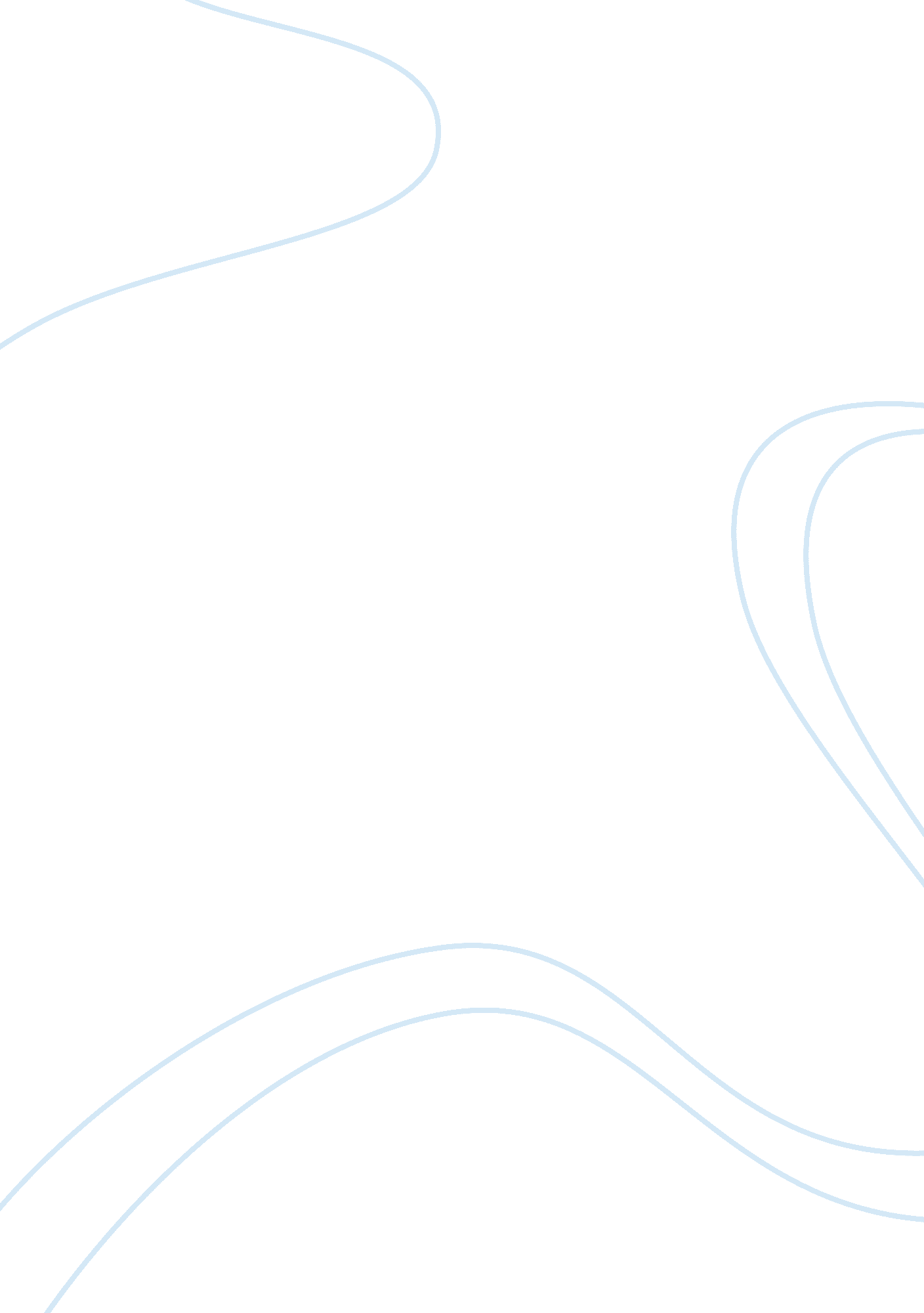 Organisational cultures essay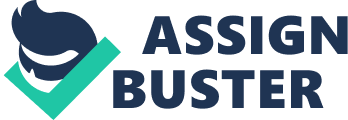 Introduction: defining civilization The construct of civilization has become progressively important in instruction during the 1990s and into the 21st century. This enhanced involvement may be understood as an illustration of dissatisfaction with the restrictions of those leading and man- agement theoretical accounts which stress the structural and proficient facets of schools and colleges. The focal point on the intangible universe of values and attitudes is a utile counter to these bureaucratic premises and helps to bring forth a more balanced portrayal of educational establishments. Culture relates to the informal facets of administrations instead so their official elements. They focus on the values. beliefs and norms of persons in the organi- sation and how these single perceptual experiences coalesce into shared significances. Culture is manifested by symbols and rites instead than through the formal construction of the organisation: Beliefs. values and political orientation are at the bosom of administrations. Persons hold certain thoughts and value-preferences which influence how they behave and how they view the behavior of other members. These norms become shared traditions which are communicated within the group and are rein- forced by symbols and ritual. ( Bush 2003. p. 156 ) . The developing importance of civilization arises partially from a wish to understand. and run more efficaciously within. this informal sphere of the values and beliefs of instructors. support staff and other stakeholders. Morgan ( 1997 ) and O’Neill ( 1994 ) both stress the increasing significance of cultural factors in leading and manage- ment. The latter charts the visual aspect of cultural ‘ labels’ and suggests why they have become more prevailing: The increased usage of such cultural forms in the literature of educational direction is important because it reflects a demand for educational organiza- tions to be able to joint profoundly held and shared values in more touchable ways and hence react more efficaciously to new. unsure and potentially baleful demands on their capablenesss. Organizations. hence. articulate values in order to supply signifier and significance for the activities of organiza- tional members in the absence of seeable and certain organisational constructions and relationships. In this sense the analysis and influence of organisational civilization become indispensable direction tools in the chase of increased orga- nizational growing and effectivity. ( O’Neill. 1994. p. 116 ) The displacement towards self-management in many states reinforces the impression of schools and colleges as alone entities with their ain typical characteristics or ‘ cul- ture’ . It is inevitable that self-management will take to greater diverseness and. in Eng- land. this is one of the Government’s explicit purposes. Caldwell and Spinks ( 1992 ) argue that there is ‘ a civilization of self- management’ . The indispensable constituents of this civilization are the authorization of leaders and their credence of duty. Social civilization Most of the literature on civilization in instruction relates to organizational civilization and that is besides the chief focal point of this chapter. However. there is besides an emerging liter- ature on the broader subject of national or social civilization. Dimmock and Walker ( 2002a. p. 3 ) claim that ‘ the field of educational disposal … has mostly ignored the influence of social culture’ but their work has contributed to an increasing consciousness of this construct. Given the globalization of instruction. issues of social civilization are progressively sig- nificant. Walker and Dimmock ( 2002 ) refer to issues of context and emphasize the demand to avoid ‘ decontextualized paradigms’ ( p. 1 ) in researching and analyzing educa- tional systems and establishments: The field of educational leading and direction has developed along eth- nocentric lines. being to a great extent dominated by Anglo-American paradigms and theories … Frequently. either a narrow ethnicity pervades research and policy. or an inexplicit premise is made that findings in one portion of the universe will needfully use in others. It is clear that a cardinal factor losing from many arguments on educational disposal and leading is context … context is represented by social civilization and its mediating influence on theory. policy and pattern. ( Walker and Dimmock 2002. p. 2 ) Walker and Dimmock are by no agencies entirely in recommending attending to issues of context. Crossley and Broadfoot ( 1992. p. 100 ) say that ‘ policies and pattern can non be translated integral from one civilization to another since the mediation of different cultural contexts can quite transform the latter’s salience’ while Bush et Al. ( 1998. p. 137 ) emphasis that ‘ all theories and readings of pattern must be ‘ grounded’ in the specific context … before they can be regarded as useful’ . LEADING AND MANAGING PEOPLE IN EDUCATION48 Dimmock and Walker ( 2002b. p. 71 ) hold given sustained attending to these issues and supply a helpful differentiation between social and organisational civilization: Social civilizations differ largely at the degree of basic values. while organisational civilizations differ largely at the degree of more superficial patterns. as reflected in the acknowledgment of peculiar symbols. heroes and rites. This allows organiza- tional civilizations to be intentionally managed and changed. whereas societal or national civilizations are more abiding and alteration merely bit by bit over longer clip periods. School leaders influence. and in bend are influenced by. the orga- nizational civilization. Social civilization. on the other manus. is a given. being out- side the domain of influence of an single school leader. ( Our accent ) Dimmock and Walker ( 2002b ) place seven ‘ dimensions’ of social civilization. each of which is expressed as a continuum: 1 Power-distributed/power concentrated: power is either distributed more every bit among the assorted degrees of a civilization or is more concentrated. 2 Group-oriented/self-oriented: people in self-oriented civilizations perceive themselves to be more independent and autonomous. In group-oriented civilizations. ties between people are tight. relationships are steadfastly structured and single demands are sub- servient to the corporate demands. 3 Consideration/aggression: in aggression civilizations. accomplishment is stressed. competi- tion dominates and struggles are resolved through the exercising of power and assertiveness. In contrast. consideration societies emphasise relationship. solidar- ity and declaration of struggles by via media and dialogue. 4 Proactivism/fatalism: this dimension reflects the proactive or ‘ we can alter things around here’ attitude in some civilizations. and the willingness to accept things as they are in others – a fatalistic position. 5 Generative/replicative: some civilizations appear more predisposed towards invention. or the coevals of new thoughts and methods. whereas other civilizations appear more inclined to retroflex or to follow thoughts and attacks from elsewhere. 6 Limited relationship/holistic relationship: in limited relationship civilizations. interac- tions and relationships tend to be determined by explicit regulations which are applied to everyone. In holistic civilizations. greater attending is given to relationship oblig- ations. for illustration affinity. backing and friendly relationship. than to impartially applied regulations. 7 Male influence/female influence: in some societies. the male domination of deci- sion-making in political. economic and professional life is perpetuated. In others. adult females have come to play a important function. ( adapted from Dimmock and Walker 2002b. pp. 74-6 ) . This theoretical account can be applied to educational systems in different states. Bush and Qiang ( 2000 ) show that most of these dimensions are relevant to Chinese instruction: 49ORGANISATIONAL CULTURES • Power is concentrated in the custodies of a limited figure of leaders. ‘ The principal has positional authorization within an basically bureaucratic system … China might be regarded as the archetypical high power-distance ( power-concentrated ) society’ ( p. 60 ) . • Chinese civilization is group oriented. ‘ Collective benefits [ are ] seen as more of import than single needs’ ( p. 61 ) . • Chinese civilization stresses consideration instead than aggression. ‘ The Confucian bookmans advocate modestness and promote friendly co-operation. giving precedence to people’s relationships. The intent of instruction is to model every person into a harmonious member of society’ ( p. 62 ) . • Patriarchal leading dominates in instruction. concern. authorities and the Communist Party itself. There are no adult females principals in the 89 secondary schools in three counties of the Shaanxi state. Coleman et Al. ( 1998. p. 144 ) property such inequalities to the go oning laterality of patriarchate. Social civilization is one of import facet of the context within which school leaders must run. Leaderships and directors must besides be cognizant of organizational civilization which provides a more immediate model for leading action. Principals and others can assist to determine civilization but they are besides influenced by it. Chapter 7. for illustration. refers to the demand for educational leaders to be cognizant of the social cul- ture underpinning schools and colleges so that appropriate equal chances policies and patterns can be developed. Cardinal characteristics of organizational civilization Organizational civilization has the undermentioned major characteristics ( Bush 2003 ) : 1 It focuses on the values and beliefs of members of administrations. These values underpin the behavior and attitudes of persons within schools and colleges but they may non ever be expressed. These single beliefs coalesce into shared values: ‘ Shared values. shared beliefs. shared significance. shared apprehension. and shared sensemaking are all different ways of depicting civilization … These pat- terns of understanding besides provide a footing for doing one’s ain behavior sen- sible and meaningful’ ( Morgan. 1997. p. 138 ) . This does non needfully intend that single values are ever in harmoniousness with one another. Morgan ( 1997. p. 137 ) suggests that ‘ there may be different and viing value systems that create a mosaic of organisational worlds instead than a unvarying corporate culture’ . Disagreement is more likely in big. multipur- pose administrations such as colleges and universities but Nias et Al. ( 1989 ) note that they may besides be in primary instruction. Fullan and Hargreaves ( 1992. pp. 71-2 ) argue that some schools develop a ‘ balkanized’ civilization made up of separate and sometimes viing groups: LEADING AND MANAGING PEOPLE IN EDUCATION50 Teachers in balkanized civilizations attach their truenesss and individualities to peculiar groups of their co-workers. They are normally co-workers with whom they work most closely. pass most clip. socialise most frequently in the staffroom. The being of such groups in a school frequently reflects and reinforces really different group outlooks on larning. learning manners. dis- cipline and course of study. Staff working in sub-units. such as sections. may develop their ain dis- tinctive ‘ subculture’ and in-between directors. or ‘ middle degree leaders’ as the NCSL prefers to name them. may wish to cultivate this as a manner of developing and heightening squad effectivity. However. as Fullan and Hargreaves ( 1992 ) imply. such subcultures may non be consistent with the whole-school or college civilization. 2 Organizational civilization emphasises the development of shared norms and mean- ings. The premise is that interaction between members of the administration. or its subgroups. finally leads to behavioural norms that bit by bit become cul- tural characteristics of the school or college. Nias et Al. ’s ( 1989. pp. 39-40 ) research shows how group norms were established in their case-study schools: As staff talked. worked and relaxed together. they began to negociate shared significances which enabled them to foretell each others’ behavior. Consequently each staff developed its ain taken-for-granted norms. Because shared significances and ways of behaving became so taken for granted. bing staff were mostly incognizant of them. But they were visi- ble to fledglings … Researchers traveling between schools were con- stantly reminded of the singularity of each school’s norms. These group norms sometimes allow the development of a monoculture in a school with significances shared throughout the staff – ‘ the manner we do things around here’ . We have already noted. nevertheless. that there may be several subcul- tures based on the professional and personal involvements of different groups. These typically have internal coherency but experience trouble in relationships with other groups whose behavioral norms are different. Wallace and Hall ( 1994. pp. 28 and 127 ) place senior direction squads ( SMTs ) as one illustration of group civilization with clear internal norms but frequently weak connexions to other groups and persons: SMTs in our research developed a ‘ culture of teamwork’ … A norm com- Monday to the SMTs was that determinations must be reached by accomplishing a working consensus. implying the recognition of any dissenting positions … there was a clear differentiation between interaction inside the squad and contact with those outside … [ who ] were excluded from the interior universe of the squad. 3 Culture is typically expressed through rites and ceremonials which are used to back up and observe beliefs and norms. Schools. in peculiar. are rich in such symbols as assemblies. prize-givings and corporate worship. Hoyle ( 1986. pp. 150 and 152 ) argues that ritual is at the bosom of cultural theoretical accounts: ‘ Symbols are a cardinal constituent of the civilization of all schools … [ they ] have expressive undertakings and sym- bols which are the lone means whereby abstract values can be conveyed … Sym- bols are cardinal to the procedure of building meaning’ . ( Hoyle 1986. pp. 150-2 ) . School civilization may be symbolized through three manners: ( a ) Conceptually or verbally. for illustration through usage of linguistic communication and the expres- Zion of organizational purposes. ( B ) Behaviourally. through rites. ceremonials. regulations. support mechanisms. and forms of societal interaction. ( degree Celsius ) Visually or materially. through installations. equipment. memorabilia. slogans. crests and uniforms. ( Beare et Al. 1989. p. 176 ) . Schein ( 1997. p. 248 ) argues that ‘ rites and rites [ are ] cardinal to the deciphering every bit good as to the communication of cultural assumptions’ . 4 Organizational civilization assumes the being of heroes and heroines who embody the values and beliefs of the administration. These honoured members epitomize the behaviors associated with the civilization of the establishment. Campbell-Evans ( 1993. p. 106 ) stresses that heroes or heroines are those whose accomplishments match the cul- ture: ‘ Choice and acknowledgment of heroes … occurs within the cultural boundaries identified through the value filter … The achievements of those persons who come to be regarded as heroes are compatible with the cultural accents. ’ This characteristic is apparent in South Africa. for illustration. where the immense involvement in school athletics means that featuring heroes are identified and celebrated. This was apparent. for illustration. in a Durban school visited by one of the writers. where for- mer pupil Shaun Pollock. the South African fast bowler. had legion pho- tographs on show and a room named after him. In observing the accomplishments of this cricketing ‘ hero’ . school directors are seeking to underscore the centrality of featuring accomplishment to the ethos and civilization of the school. Developing a civilization of acquisition in South Africa As we noted earlier ( p. 000 ) . social or national civilization underpins the organisa- tional civilization of single schools and colleges. Nowhere is this more evident than in South African schools where the prevailing civilization reflects the broad societal construction of the post-apartheid epoch. Decades of institutionalized racism and unfairness have been replaced by an open committedness to democracy in all facets of life. including instruction. Ngcobo ( 2003 ) addresses issues of cultural diverseness and. pulling on Irvine ( 1990 ) . identifies nine dimensions of African civilization: • Spiritualty: life is viewed as vitalistic instead than mechanistic.• Harmony: worlds and nature unrecorded interdependently and in harmoniousness. LEADING AND MANAGING PEOPLE IN EDUCATION52 • Motion: beat. music and dance.• Verve: high degrees of stimulation.• Affect: emotions and feelings.• Communalism: societal connection and an consciousness of duties to the group exceeding single privileges.• Expressive individuality: echt personal look.• Oral tradition: oral/aural metaphors and colorful signifiers.• Social clip position: clip as societal instead than material infinite ( adapted from Ngcobo 2003. p. 224 ) . Ngcobo ( 2003 ) notes that these cultural characteristics are really different from European civilizations. Such cultural differences became peculiarly important as schools began to alter their racial composing in response to the South African Schools Act ( 1996 ) . which made it illegal to deny admittance to pupils on the footing of race. For- merly white schools. with a preponderantly ‘ European’ civilization. began to absorb scholars. and to a lesser extent pedagogues. from different cultural backgrounds. Ngcobo ( 2003 ) gives two contrasting illustrations of how school leaders responded to these cultural alterations. Vryburg high school avoided cultural diverseness by spliting the premises into two subdivisions ( white and black ) . This had several hurtful con- sequences. including struggle taking to charges of assault being laid against 14 black scholars and seven parents of white pupils. Greenland secondary school in Durban adopted a different attack. taking at cultural diverseness and encouraging scholars and staff to show and observe their ain civilizations. This school has been really successful academically which the principal attributes to ‘ the strong integrative civilization it promotes’ ( Ngcobo 2003. p. 230 ) . The old ages of battle against apartheid necessarily affected schools. peculiarly those in the townships. One of the ‘ weapons’ of the black bulk was for young- sters to ‘ strike’ and show against the policies of the white authorities. Sim- ilarly. teacher brotherhoods were an of import facet of the release motion and instructors would often be absent from school to prosecute in protest activity. It is possibly inevitable that a civilization of acquisition was hard to set up in such a hos- tile clime. Badat ( 1995. p. 143 ) claims that ‘ the crisis in black instruction. including what has come to be referred to as the “ breakdown” in the “ culture of learning” … continued unabated’ . This issue surfaced in Bush and Anderson’s ( 2003 ) study of school principals in the KwaZulu/Natal state. In response to a inquiry about the purposes of the school. principals stated that: • the school is endeavoring to transfuse in the heads of scholars that ‘ education is their future’ • to demo the importance of instruction within and outside the school • to supply a contributing educational environment • to develop a civilization of acquisition. 53ORGANISATIONAL CULTURES The absence of a civilization of larning in many South African schools illustrates the long-run and unsure nature of cultural alteration. The long old ages of opposition to apartheid instruction have to be replaced by a committedness to learning and learn- ing if South Africa is to boom in an progressively competitory universe economic system. How- of all time. educational values have to vie with the still prevailing discourse of battle and besides have to accommodate the diverse value systems of the different sub- civilizations in South Africa’s incorporate schools. It seems likely that the development of a echt civilization of acquisition will be slow and dependant on the quality of lead- ership in single schools. Leadership and civilization We noted earlier ( p. 000 ) that social civilization is beyond the control of educational leaders but caputs and principals are able to act upon organizational civilization. Arguably. they have the chief duty for bring forthing and sustaining civilization and pass oning nucleus values and beliefs both within the organisation and to external stakeholders ( Bush 1998. p. 43 ) . Heads and principals have their ain val- ues and beliefs originating from many old ages of successful professional pattern. They are besides expected to incarnate the civilization of the school or college. Hoyle ( 1986. pp. 155-6 ) stresses the symbolic dimension of leading and the cardinal function of caputs in specifying school civilization: Few caputs will avoid building an image of the school. They will differ in the grade to which this is a deliberate and magnetic undertaking. Some caputs … will self- consciously seek to build a great mission for the school. Others will convey their thought of the school less dramatically and build a significance from the basic stuffs of symbol-making: words. actions. artifacts and scenes. Schein ( 1997. p. 211 ) argues that civilizations jumping chiefly from the beliefs. values and premises of laminitiss of administrations. Nias et Al. ( 1989. p. 103 ) suggest that caputs are ‘ founders’ of their school’s civilization. They refer to two of their English instance survey schools where new caputs dismantled the bing civilization in order to make a new one based on their ain values. The civilization was rebuilt through illustration: ‘ All the caputs of the undertaking schools were cognizant of the power of illustration. Each caput expected to act upon staff through his/her illustration. Yet their actions may besides hold been symbolic of the values they tried to stand for. ’ Nias et Al. ( 1989 ) besides mention the significance of co-leaders. such as deputy caputs and curriculum co-ordinators. in circulating school civilization. Deal ( 1985. pp. 615-18 ) suggests several schemes for leaders who wish to gener- ate civilization: • Document the school’s history to be codified and passed on. • Anoint and celebrate heroes and heroines. LEADING AND MANAGING PEOPLE IN EDUCATION54 • Review the school’s rites to convey cultural values and beliefs.• Exploit and develop ceremonial.• Identify priests. priestesses and chitchats. and integrate them into mainstream activity. This provides entree to the informal communications web. One of the ways in which leaders can determine or alter civilization is through the assignment of other staff who have the same values and beliefs. taking to cultural consonant rhyme. In this position. the staff choice procedure provides an chance to put out the values of the school. or its leaders. in the hope that those who hold similar values will be attracted to the station while others will be deterred from doing or pur- actioning an application. Over clip. the civilization of the school will switch in the way sought by the principal. The literature on collegiality ( e. g. Bush 2003 ) shows that leaders are more likely to yield power to others when they are confident that their ain educational values will non be compromised by making so. Foskett and Lumby ( 2003 ) point out that staff choice procedures are themselves capable to cultural variables. They draw on Akinnusi ( 1991 ) to separate between ‘ universalistic’ and ‘ particularistic’ attacks to choice. The universalistic attack. as discussed in Chapter 9 of this volume. for illustration. efforts to fit appliers to objective standards and is thought to be ‘ more successful in placing the best lucifer to the vacant post’ ( Foskett and Lumby 2003. p. 71 ) . These writers contrast this theoretical account with the particularistic attack adopted. for illustration. in Africa and in China. Here. ‘ selection is shaped by the personal association of the participants. for illustration affinity. faith. cultural or political similarities’ ( p. 70 ) . This attack is likely to be successful in guaranting that the appointees have similar val- ues to the leaders. Using cultural standards to name new staff may assist to modify civilization but the constituted staff. and inertia. may still guarantee that alteration is extremely debatable. Reynolds ( 1996 ) refers to one school where the prevalent civilization was ‘ posing terrible troubles for any purported alteration attempts’ ( p. 153 ) . He point to ‘ multiple barri- Ers to change’ including: • staff wanted ‘ top down’ alteration and non ‘ ownership’ • ‘ we’ve ever done it this way’ • single reluctance to dispute the prevalent civilization • staff faulting children’s place background for scrutiny failure • legion personality clangs. personal dockets and fractured interpersonal rela-tionships ( Reynolds 1996. pp. 153-4 ) . This illustration illustrates the trouble of trying to enforce cultural alteration. As one former college chief emphasiss. ‘ [ it is ] unsafe … for directors to travel excessively fast on cultural change’ ( Bridge 1994. p. 197 ) . Turner ( 1990. p. 11 ) acknowledges the force per unit areas on leaders to ‘ mould’ civilization but rejects the belief that ‘ something as pow- erful as civilization can be much affected by the puny attempts of top managers’ . 55ORGANISATIONAL CULTURES Hargreaves ( 1999. p. 59 ) makes a similar point. claiming that ‘ most people’s beliefs. attitudes and values are far more immune to alter than leaders typically allow’ . He identifies three fortunes when civilization may be capable to rapid alteration: • The school faces an obvious crisis. for illustration a extremely critical review study or falling pupil Numberss. taking to the chance of staff redundancies or school closing. • The leader is really magnetic. commanding instant trust. trueness and family. This may enable cultural alteration to be more extremist and be achieved more rapidly. • The leader succeeds a really hapless principal. Staff will be looking for alteration to instil a new sense of way ( adapted from Hargreaves 1999. pp. 59-60 ) . These points may besides use to sub-units and subcultures. Hargreaves ( 1999. p. 60 ) concludes that. ‘ if none of these particular conditions applies. presume that cultural alteration will be instead slow’ . Leaderships besides have duty for prolonging civilization. and cultural care is frequently regarded as a cardinal characteristic of effectual leading. Sergiovanni ( 1984. p. 9 ) claims that the cultural facet is the most of import dimension of leading. Within his ‘ leadership forces hierarchy’ . the cultural component is more important than the proficient. human and educational facets of leading: The net consequence of the cultural force of leading is to bond together pupils. instructors. and others as trusters in the work of the school … As individuals become members of this strong and binding civilization. they are provided with chances for basking a particular sense of personal importance and significance. Restrictions of organizational civilization The construct of organizational civilization provides several utile elements to the lead- ership and direction of people in schools and colleges. The focal point on the infor- mal dimension is a valuable counter to the stiff and official constituents of the formal theoretical accounts. By emphasizing the values and beliefs of participants. civilization reinforces the human facets of direction instead than their structural elements. However. this attack has three important failings ( Bush 2003 ) : 1 The impression of ‘ organisational culture’ may merely be the infliction of the leaders’ values on other members of the administration. The hunt for a monoculture may intend subordinating the values and beliefs of some participants to those of leaders or the dominant group. ‘ Shared’ civilizations may be merely the values of leaders imposed on less powerful people. Morgan ( 1997 ) refers to ‘ a procedure of ideological control’ and warns of the hazard of ‘ manipulation’ : Ideological use and control is being advocated as an indispensable managerial scheme … such use may good be accompanied by opposition. bitterness and misgiving … where the civilization controls instead than expresses human character. the metaphor may therefore turn out rather manipulative and totalitarian in its influence. ( pp. 150-1 ) Prosser ( 1999. p. 4 ) refers to the ‘ dark underworld’ of school civilization and links it to the construct of micropolitics: ‘ The micro-political position recognized that formal powers. regulations. ordinances. traditions and rites were capable of being subverted by persons. groups or associations in schools’ . Hargreaves ( 1999. p. 60 ) uses the term ‘ resistance group’ to mention to sub-units seeking to overthrow lead- Ers and their intended cultural alteration. However. this may merely be a legitimate effort to pronounce the specific values of. for illustration. departmental civilization. 2 The portraiture of civilization may be unduly mechanistic. presuming that leaders can find the civilization of the administration ( Morgan 1997 ) . While they have influ- ence over the development of civilization by adopting coveted values. they can non guarantee the outgrowth of a monoculture. As we have seen. secondary schools and colleges may hold several subcultures runing in sections and other sec- tions. This is non needfully dysfunctional because successful sub-units are critical constituents of booming establishments. and successful middle-level leading and direction are progressively regarded as indispensable to school and college effec- tiveness ( Harris 2002 ; Briggs 2003 ) . In an epoch of self-managing schools and colleges in many states. put influ- ences on policy are progressively important. Regulating organic structures frequently have the for- mal duty for major determinations and they portion in the creative activity of institutional civilization. This does non intend simple acquiescence to the values of the caput or principal. Rather. there may be negotiation taking to the possibility of struggle and the acceptance of policies inconsistent with the leader’s ain values. 3 Hoyle ( 1986 ) argues that symbols may belie the world of the school or college. He suggests that schools may travel through the visual aspect of alteration but the world continues as before: A symbol can stand for something which is ‘ real’ in the sense that it … Acts of the Apostless as a alternate for world … there will be a common acknowledgment by the parties concerned that the substance has non been evoked but they are nevertheless content to prolong the fiction that it has if there has been some symbolisation of the substance … in world the system carries on as once. ( p. 166 ) Schein ( 1997. p. 249 ) besides warns against puting excessively much trust on ritual. When the lone salient informations we have are the rites and rites that have survived over a period of clip. we must. of class. utilize them as best we can … nevertheless … it is hard to decode merely what assumptions lead- Ers have held that have led to the creative activity of peculiar rites and rites. Decision: people and civilization The belief that schools and colleges are alone entities is deriving land as people progressively recognise the importance of the specific contexts. internal and exter- nal. which provide the models within which leaders and directors must oper- Ate. Despite the force per unit areas of globalization. apprehension and pull offing the school context is a critical dimension of leading in the 21st century. Valuess and beliefs are non cosmopolitan and a ‘ one size tantrums all’ theoretical account does non work for states any more than it does for schools. The acknowledgment that school and college development needs to be preceded by attitudinal alteration is besides good. and is consistent with the position that instructors must experience ‘ ownership’ of alteration if it is to be implemented efficaciously. Externally imposed invention frequently fails because it is out of melody with the values of the teach- Ers who have to implement it. ‘ Since organisation finally resides in the caputs of the people involved. effectual organisational alteration ever implies cultural change’ ( Morgan 1997. p. 150 ) . The accent on values and symbols may besides assist to equilibrate the focal point on struc- ture and procedure in many of the other theoretical accounts. The informal universe of norms and rit- ual behavior may be merely every bit important as the formal elements of schools and colleges. ‘ Even the most concrete and rational facets of organisation – whether constructions. hierarchies. regulations. or organisational modus operandis – embody societal construc- tions and significances that are important for understanding how organisation maps twenty-four hours to day’ ( Morgan 1997. p. 146 ) . Culture besides provides a focal point for organizational action. Effective leaders frequently seek to act upon values so that they become closer to. if non indistinguishable with. their ain beliefs. In this manner. they hope to accomplish widespread support for. or ‘ ownership’ of. new policies. By working through this informal sphere. instead than enforcing alteration through positional authorization or political procedures. caputs. principals and other leaders. including in-between directors. are more likely to derive support for inno- vation. An apprehension of both social and organizational civilization besides provides a sound footing for taking and pull offing people in instruction. In many states. schools and colleges are going multicultural. and acknowledgment of the rich diver- sity of the cultural backgrounds of pupils. parents and staff is an indispensable component in school direction. Similarly. all educational administrations have certain dis- tinctive characteristics and understanding and pull offing this cultural setup is critical if leading is to be ‘ in tune’ with the prevailing norms and values. An grasp of the relevancy of both social and organizational civilization. and of the values. beliefs and rites that underpin them. is an of import component in the leading and direction of schools and colleges. Mentions Akinnusi. D. ( 1991 ) . ‘ Personnel direction in Africa’ . in Brewster. C. and Tyson. S. ( explosive detection systems ) . International Comparisons in Human Resource Management. London. Pitman. Badat. S. ( 1995 ) . ‘ Educational political relations in the passage period’ . Comparative Educa- tion. 31 ( 2 ) . 141-159. Beare. H. . Caldwell. B. and Millikan. R ( 1989 ) . Making an Excellent School: Some New Management Techniques. London. Routledge. Bridge. W. ( 1994 ) . ‘ Change where contrasting civilizations meet’ . in Gorringe. R. ( ed. ) . Changing the Culture of a College. Blagdon. Coombe Lodge Reports. Briggs. A. ( 2003 ) . ‘ Finding the balance: researching the organic and mechanical dimensions of in-between directors functions in English farther instruction colleges’ . Edu- cational Management and Administration. 31 ( 4 ) . 421-436. Bush. T. ( 1998 ) . ‘ Organisational civilization and strategic management’ . in Middlewood. D. and Lumby. J. ( explosive detection systems ) . Strategic Management in Schools and Colleges. London. Paul Chapman Publishing. Bush. T. ( 2003 ) . Theories of Educational Leadership and Management: Third Edition. London. Sage. Bush. T. and Anderson. L. ( 2003 ) . ‘ Organisational culture’ . in Thurlow. M. . Bush. T. and Coleman. M. ( explosive detection systems ) . Leadership and Strategic Management in South African Schools. London. Commonwealth Secretariat. Bush. T. and Qiang. H. ( 2000 ) . ‘ Leadership and civilization in Chinese education’ . Asia Pacific Journal of Education. 20 ( 2 ) . 58-67. Bush. T. . Qiang. H. and Fang. J. ( 1998 ) . ‘ Educational direction in China: an overview’ . Compare. 28 ( 2 ) . 133-140. Caldwell. B. and Spinks. J. ( 1992 ) . Leading the Self-Managing School. London. Falmer Press. Campbell-Evans. G. ( 1993 ) . ‘ A values perspective on school-based management’ . in C. Dimmock ( ed. ) . School-Based Management and School Effectiveness. London. Routledge. Coleman. M. . Qiang. H. and Li. Y. ( 1998 ) . ‘ Women in educational direction in China: experience in Shaanxi province’ . Compare. 28 ( 2 ) . 141-154. Crossley. M. and Broadfoot. P. ( 1992 ) . ‘ Comparative and international research in instruction: range. jobs and potential’ . British Educational Research Journal. 18. 99-112. Deal. T. ( 1985 ) ‘ The symbolism of effectual schools’ . Elementary School Journal. 85 ( 5 ) . 605-20. Dimmock. C. and Walker. A. ( 2002a ) . An international position of the principalship and its development: leting for cultural context – no 1 ‘ best practice’ theoretical account. paper presented at the National College for School Leadership International Conference. Nottingham. October. Dimmock. C. and Walker. A. ( 2002b ) . ‘ School leading in context – societal and organisational cultures’ . in Bush. T. and Bell. L. ( explosive detection systems ) . The Principles and Practice of Educational Management. London. Paul Chapman Publishing. Foskett. N. and Lumby. J. ( 2003 ) . Leading and Pull offing Education: International Dimensions. London. Paul Chapman Publishing. Fullan. M. and Hargreaves. A. ( 1992 ) What’s Worth Contending for in Your School? Buck- ingham. Open University Press. Hargreaves. D. ( 1999 ) . ‘ Helping practicians explore their school’s culture’ . in J. Prosser ( ed. ) . School Culture. London. Paul Chapman Publishing. Harris. A. ( 2002 ) . ‘ Effective leading in schools confronting disputing circumstances’ . School Leadership and Management. 22 ( 1 ) . 15-26. Hoyle. E. ( 1986 ) . The Politics of School Management. Sevenoaks. Hodder and Stoughton. Irvine. J. ( 1990 ) . Black Students and School Failure. New York. Greenwood Press. Morgan. G. ( 1997 ) . Images of Organization. Newbury Park. CA. Sage. Nias. J. . Southworth. G. and Yeomans. R. ( 1989 ) . Staff Relationships in the Primary School. London. Cassell. Ngcobo. T. ( 2003 ) . ‘ Managing multicultural contexts’ . in Lumby. J. . Middlewood. D. and Kaabwe. E. ( explosive detection systems ) . Pull offing Human Resources in South African Schools. London. Commonwealth Secretariat. O’Neill. J. ( 1994 ) . ‘ Organizational construction and culture’ . in Bush. T. and West-Burn- jambon. J. ( explosive detection systems ) . The Principles of Educational Management. Harlow. Longman. Prosser. J. ( 1999 ) . School Culture. London. Paul Chapman Publishing. Reynolds. D. ( 1996 ) . ‘ Turning circular uneffective schools: some grounds and some speculations’ . in Gray. J. . Reynolds. D. . Fitzgibbon. C. and Jesson. D. ( explosive detection systems ) . Merg- ing Traditions: The Future of Research on School Effectiveness and School Improvement. London. Cassell. Schein. E. ( 1997 ) . Organizational Culture and Leadership. San Francisco. CA. Jossey- Bass. Sergiovanni. T. ( 1984 ) ‘ Cultural and viing positions in administrative the- ory and practice’ . in Sergiovanni. T. and Corbally. J. ( explosive detection systems ) . Leadership and Organi- zational Culture. Chicago. IL. University of Illinois Press. Turner. C. ( 1990 ) . Organizational Culture. Blagdon. Mendip Papers. Walker. A. and Dimmock. C. ( 2002 ) . ‘ Introduction’ . in Walker. A. and Dimmock. C. ( explosive detection systems ) . School Leadership and Administration: Adopting a Cultural Perspective. London. RoutledgeFalmer. Wallace. M. and Hall. V. ( 1994 ) Inside the SMT: Teamwork in Secondary School Man- agement. London. Paul Chapman Publishing. 